На заседании правления от 29.09.13 в пункте 3. Повестки дня был поставлен вопрос:Об использовании интернета в работе СНТ «Стрела»  присутствующими единогласно было принято положительное решение: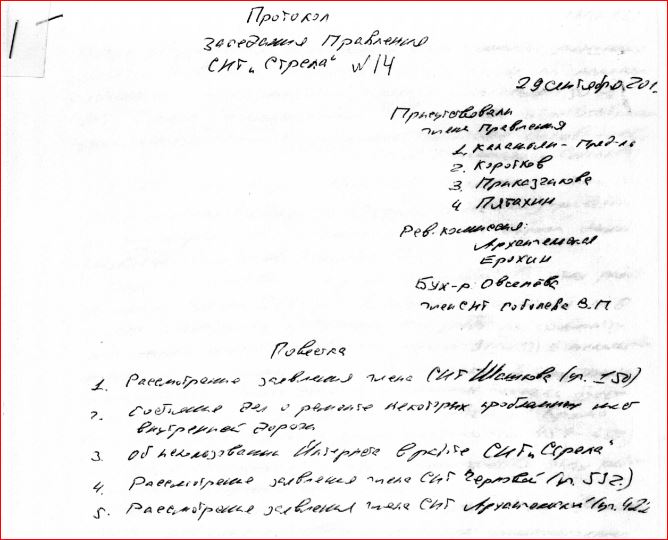 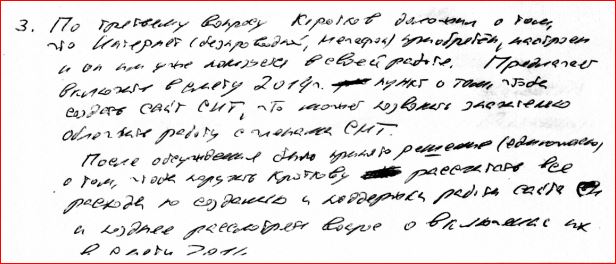 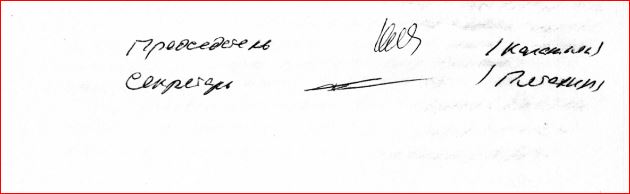 Я нашёл компанию разработчика сайтов данной тематики http://www.tsgsite.ru/  оговорил с ними тех. задание передал наши реквизиты. Получил счёт на оплату, передал его Овсенёвой О.Г. 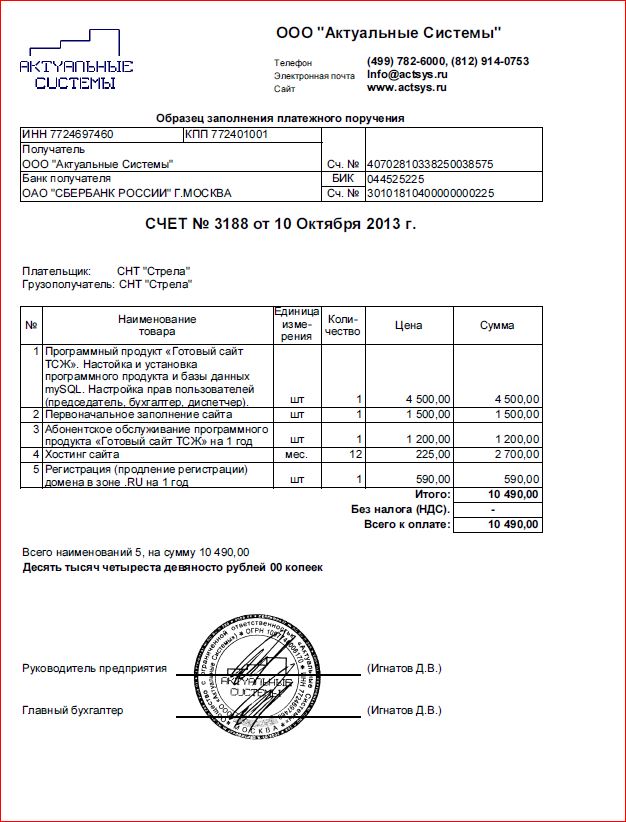 И начал работать. С недавних пор, пошли непонятно кем распространяемые слухи о том что якобы Коротков за деньги СНТ создал себе сайт и тд. и тп.Для регистрации сайта в доменной зоне РФ необходим почтовый адрес.Поскольку наше СНТ имеет юридический адрес, но не имеет почтовыймной был указан дополнительный почтовый адрес по месту моей прописки который основном договоре не фигурирует и собственником сайта является СНТ «Стрела».Поскольку правление возложило на меня эту задачу, автоматически я являюсь модератором сайта и форума, абсолютно на  добровольных началах.Договор прилагается.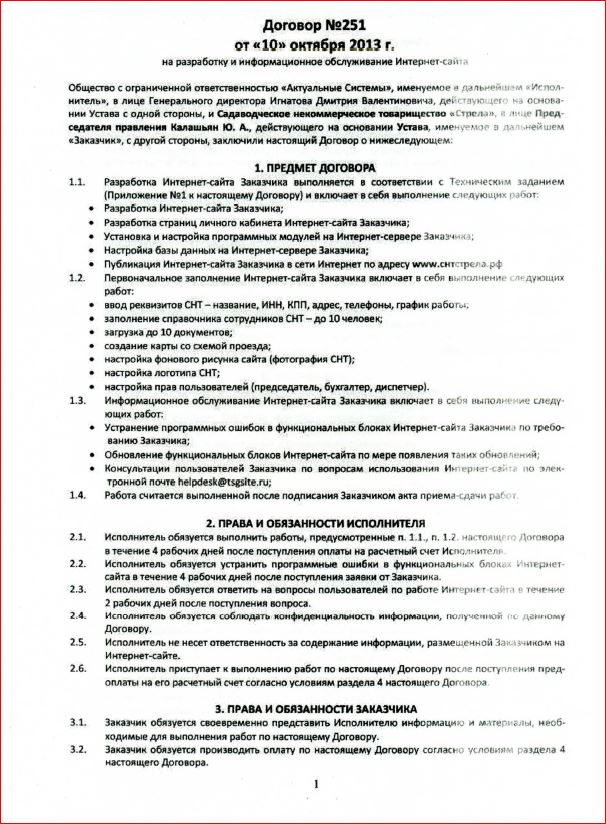 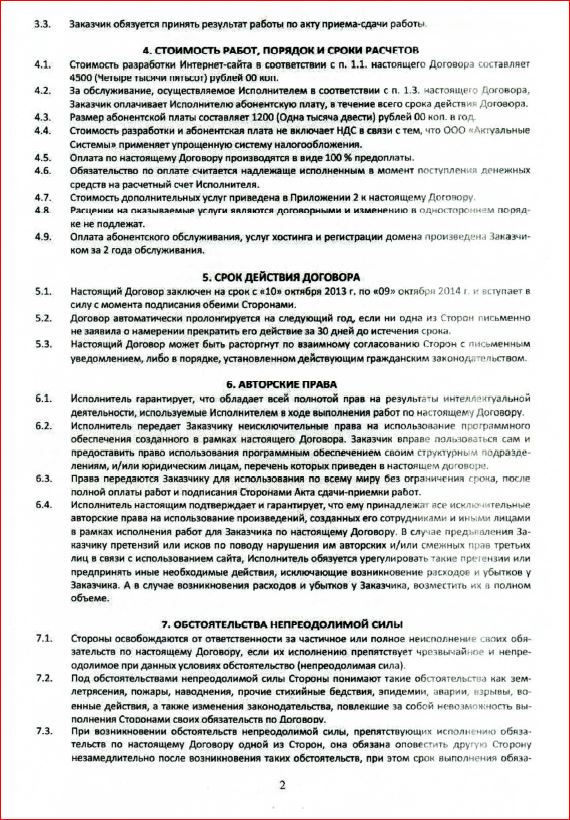 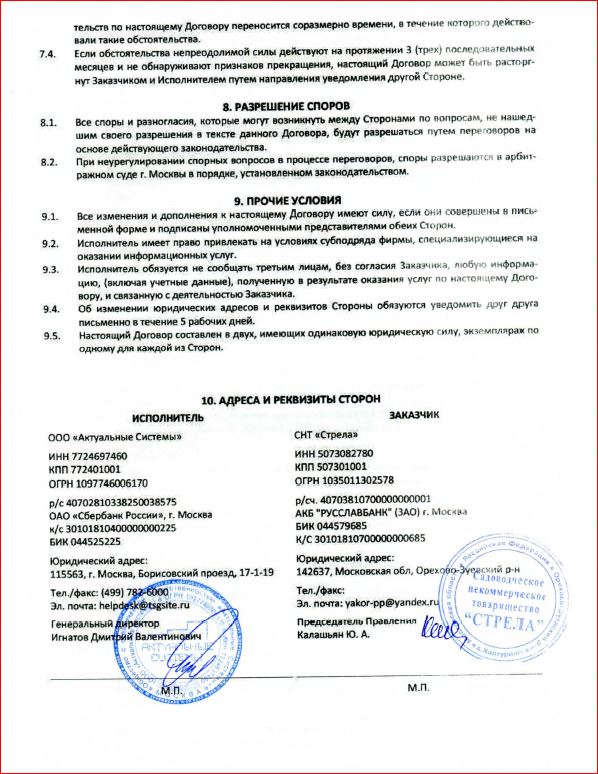 